Australian Ayrshires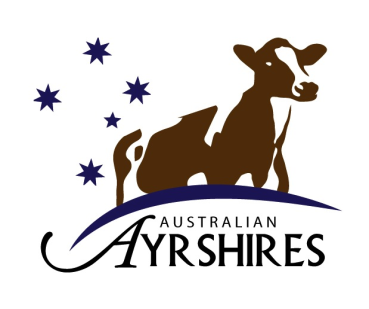 PO Box 189, Kiama. NSW 2553Website: www.australianayrshire.com.auPresident: Mr. Scott Braendler – ph 0419 852 721					Email- boldviewfarms@internode.on.net Newsletter March 2019Dear MembersThe start of the year has seen us endure many hardships with Mother Nature throwing everything she has at us. With droughts in many parts of the country, flooding in some, and the recent fires in the Gippsland area of Victoria, adding to this, the rising costs of water and feed - many of us are facing tougher times than we have seen in several years, and in some areas, for generations. I hope this update of recent Ayrshire events provides some incentive to see out the recent down turn within the industry, as we look toward the next exciting event on our breed calendar.INTERNATIONAL DAIRY WEEK 2019:YOUTH CHALLENGE TEAMS SUCCESS: Thank you to Thomas Foods International who sponsored our teams.Congratulations to both Jess Eagles and Caitlin Liebich on their fantastic work and organisation to facilitate the two Ayrshire Teams entered into the 2019 Youth Challenge at IDW. Without their leadership and assistance, these teams, comprising 20 of our Ayrshire Youth wouldn’t have had the opportunity to hone their skills in such a competition with fellow youth within the Stud Industry. The two Ayrshire teams were very competitive, placing 4th and 5th amongst some very strong opposition.NATIONAL AYRSHIRE SHOW:Congratulations to all who exhibited at this year’s IDW Show, which was once again a fantastic spectacle and promotion of our breed’s very best Cows and Heifers.In the National Ayrshire Show, the largest colour breed showing was presented to US Judge Mr. Greg Evans.Congratulations to our broad ribbon winners.Junior Show:Champion: 	Regal Park Vicking Shower, 		Bridget Liebelt, SAReserve: 	Ayrborne RD Tornado, 			Ben Hentschke & Caitlin Liebich, SAHon Mention: 	Mayfield Farms Predator Vienna, 	Paul & Vicki Timbs, NSWIntermediate Show:Champion: 	Araluen Park Jumper Pam, 		Anthea Day & Trevor Saunders, VICReserve: 	Paschendaele Forever Gigi, 		Eagles Partnership, NSWHon Mention: 	Roland Lodge Cornette, 			Canobie Partnership, VICSenior Show:Champion: 	Rockvale Burdette Prim, 		Jake Mathews, VICReserve: 	Boldview Dream Peril, 			Lucy Newman, SAHon Mention: 	Parkville Burdette Katie, 		James Dillon, VICBest Udder: 	Parkville Burdette Katie, 		James Dillon, VICPremier Breeder: 				Eagles Partnership, NSWPremier Exhibitor: 				Munden Farms, VICThe Exhibitor Encouragement Award: 		Emma Luddington, NSWANNUAL AYRSHIRE DINNER: Our Annual Ayrshire Dinner was again a great success with more than 100 people in attendance. We also hosted a number of overseas visitors, namely from the US and New Zealand. The National Production and All Australian Photographic Awards were presented on the night. Thanks to Alex Matthews of SEMEX for providing a slide show presentation of the All Australian results. 2018 SEMEX ALL AUSTRALIAN PHOTO COMPETITION RESULTS:Judges for the Competition were: Derek Hayward (NZ), Bianca Foley (Canada), Stuart Williams (UK)All Australian 6mths and Under: 	Boldview Fam Fatalle, Boldview Farms, SAReserve All Australian: 			Geelunga Dreaming Star, GW Edmonds, SAAll Australian under 12 mths: 		Liddel Gentle Flora, S & R Cole, NSWReserve Al Australian: 			Ruby Park Gentle Oakley, Britt Liebich, SAHon Mention: 				Gordonvale Regal, S & F Gordon, NSWAll Australian Under 18 mths : 		Ayrborne RD Tornado, B Hentschke & C Liebich, SAReserve All Australian: 			Arila Triclo Chloe, M & J Eagles, NSWHon Mention: 				Ghinni Creek Flamboyant, Jess Eagles, NSWAll Australian Heifer Dry, Under 24 mths: Wisteria Park Forget-Me-Not, Emma Luddington, NSWReserve All Australian: 			Auchenroad Free Orange, S & B Wadley, QldHon Mention: 				Pineville Thistles Burdette – R & R Zerner, QldAll Australian Heifer Dry, Under 36 mths: Regal Park Model Rose, D & S Mayo, NSWReserve All Australian: 			Mayfield Farms Prime Showcase, V & P Timbs, NSWHon Mention: 				Werombi Olympic Nellie, B & M Hayter, NSWAll Australian Heifer 2 yrs in milk: 	Ghinni Creek Harriette, M, J, J & T Eagles, NSWReserve All Australian: 			Liddel Jumper Olga, S & R Cole, NSWHon Mention: 				Liddel Dreamer WD Rose, S & R Cole, NSWAll Australian 3 Yr in Milk: 		Ghinni Creek Picasso, M, J, J & T Eagles, NSW Reserve All Australian: 			Enterprise Burdette Rose 2nd, Sam Hentschke, SAHon Mention: 				Werombi Bethany Lass, B & M Hayter, NSWAll Australian 4 Yr in Milk: 		Cher-Bar Rockstar Lass, Cheryl Liebich, SAReserve All Australian: 			Bluegum Park Poker Dust, Jake Mathews, VICHon Mention: 				Rockvale Burdette Olga, S& R Cole, NSWAll Australian 5 Yr in Milk: 		Cher-Bar Burdette Secret, Cheryl Liebich, SAReserve All Australian: 			Boldview Whammy Calypso, Boldview Farms, SAHon Mention: 				Mayfield Farms Potter Showcase, V & P Timbs, NSWAll Australian 6-7 Yr in Milk: 		Boldview Oblique Fairy, Boldview Farms, SAReserve All Australian: 			Boldview Modem Pastel, M, J,J & T Eagles, NSWHon Mention: 				Geelunga Hilton Chloe, Macadam Family, VICAll Australian 8 Yr and Over in Milk: 	Cher-Bar Rippa Lasselle, Cheryl Liebich, SAReserve All Australian: 			Boldview Bonaparte Spect, Boldview Farms, SAHon Mention: 				Magic Park Shady Maiden, Munden Farms, VICAll Australian Youth Photo: 		Tyler EaglesReserve All Australian: 			Jess EaglesHon Mention: 				James BushAll Australian Unhaltered: 		Rockvale Burdette Janice, B Hentschke & C Liebich, SAReserve All Australian: 			Cher-Bar Double Incarnie, B Hentschke & C Liebich, SAHon Mention: 				Wisteria Park Rogue, Emma Luddington, NSWAll Australian Herd/ Farm Scene: 	Ash Wright, NSWReserve All Australian: 			Ash Wright, NSWHon Mention: 				Jess Bailey, SAAll Australian Character Photo: 		Greg Edmonds, SAReserve All Australian: 			Janine Eagles, NSWHon Mention: 				Ash Wright, NSWThe Public Voting Contest (closest to Official Judges’ placings), resulted in a win for Ray Zerner, with Jake Mathews runner up and Rachel Topp (USA) in 3rd. Congratulations!2018 NATIONAL COW OF THE YEAR & PRODUCTION AWARD RESULTS:Thanks once again to Eric Ross for his kind sponsorship towards this competition.2018 COW OF THE YEAR: Magic Park Shady Maiden, Munden Farms, VIC.Classified Ex 91, she produced 15,676 Litres, 583 kg Fat, 517 kg Prot giving a total of 40,946 pointsHerd Averages:1st: Munden Farms (VIC) -	  72 cows averaged: 8287L  	3.95%   326kg Fat and 3.35%   276kg Prot2nd: T & B Johns (TAS) -		135 cows averaged: 5710L	4.58%   262kg Fat and 3.41%   194kg Prot3rd: Boldview Farms (SA) -	291 cows averaged: 5593L  	4.35%   240kg Fat and 3.46%   194kg ProtIndividual Awards:Cow 2 yrs: 	Rockvale Burdette Venus	  9,557 L  	326 F	326 P	Karl Munden & Chris MorrisCow 3 yrs: 	Munden Farms BVC Saffron	  9,309 L  	406 F	329 P 	Munden FarmsCow 4-6 yrs: 	Rockvale Reality Locket		12,857 L  	486 F	414 P 	Munden FarmsCow 7-9 yrs: 	Magic Park Shady Maiden	15,676 L  	583 F	517 P 	Munden FarmsCow 10 yrs & over: Boldview Bridie Rip	 	  7,938 L  	393 F	277 P 	Boldview FarmsFANFARE SHOW AND SALE 2019:The date for the Annual Ayrshire Fanfare Show and Sale has been set for Monday 6th May 2019 and will again be held at Camperdown in Western VIC.  This year we will be holding the Show and the Sale on the one day, with the Show commencing at 9.00 am, followed by the Sale at 1.00 pm.Federal Council Meeting will be held on Tuesday 7th May at 9.00 am.Anyone wishing to enter animals into the Fanfare Sale is most welcome,ENTRIES FOR THE SALE ARE NEEDED TO BE SUBMITTED FOR CATALOGUING BY MARCH 29TH 2019.Please notify Scott Braendler of your intention to enter into the Sale by Friday 15th March, and then follow with submission of your sale entry pedigrees to Scott by Friday 29th March.Details for our Fanfare Show will be sent out at a later date, with Entries for the Show being due 
Wednesday 24th April.2020 WORLD AYRSHIRE CONFERENCE:We are proud to say that we have received a good number of registrations for the 2020 Conference Tour, January 12th – 30th 2020, and places are almost filled, with the vast majority being from overseas.There has been two Options added (12th-24th Jan, or 18th-30th Jan, check website for more details).Anyone wishing to participate in this great event - don’t hold back as the remaining vacancies are limited, refer to the Ayrshire Website for the registration form (or your previous correspondence received). A reminder that registrations and 60% payment are due ASAP, with final payment due 1st Oct 2019.A number of meetings are to be held over the coming months in final preparation of this prestigious event. On confirming the tour details with John Edmonds in the near future, (who has been recently been laid up with personal injury and experienced a family loss), information will be forwarded to Members, State Branches and Local Cattle Clubs to facilitate their local preparations for the 2020 tour. Sponsorship for parts of the tour and also the IDW Show are soon to be sourced at a Federal level, however localised sponsorship will also need to be sourced by State Branches/Clubs where deemed appropriate.Busy times are ahead for all involved! If anyone would like to volunteer to assist during any part of the tour, please contact Scott Braendler.2020 EMBRYO & LIVE SALE ENTRIES:Please submit your full pedigrees for consideration for the Embryo Silent Auction, and the World Conference Live Sale, both being held at IDW to Federal Council by the end of September 2019.  Remember having the option of Exportable Embryos will broaden the sale market. Email to anne@lbcentre.com.au or to Scott boldviewfarms@internode.on.net Overseas Embryo packages are also being received.FEDERAL COUNCIL MEETINGS:Melbourne, Thursday 11th April 2019Fanfare Show and Sale Event, Tuesday 7th May at 9.00 amVALE: It is with great sadness we inform you of the passing of Mrs. Marjorie Eleanor Edmonds, aged 91 years of Strathalbyn, SA. Wife of the late Arthur, Marj was a great supporter of the Ayrshire Breed, with her children, John and Greg Edmonds, and Leonie Duncan being current Australian Ayrshires members, together with grandchildren, Peter Edmonds (JALKS Dairying), Jess Bailey, and great grandchildren, Coby Edmonds, and Harrison Bailey, also members. The Ayrshire membership would like to extend our sincerest condolences to these members, and their extended families at this sad time.Recent sad news also, of the passing of Mrs Joan Mary Cox, aged 89 years, wife of the late Mr George Cox and devoted mother to Fred, all of Ardgowen Ayrshires, of Tocumwal NSW.  Mrs Cox’s funeral will be held Monday 11th March at 11.00 am, in Tocumwal. Our condolences and sympathy to Fred and the extended family at this time. AUSTRALIAN RED DAIRY BREEDS CONFERENCE:World Ayrshire Federation Executive Director, Duncan Hunter of the UK, will be a Conference Guest Speaker at the upcoming ARDB Conference being held in Mt Gambier later this month. Australian Ayrshires are a sponsor of this event, and have been invited to include an Ayrshire Herd visit, display, and advertising during the tour. All Ayrshire members are welcome - please contact Kylie Boston ASAP.Refer to https://shoutout.wix.com/so/54MacevljIN CLOSING:The Federal Council invites any Member wishing to discuss any matter, to raise an enquiry, questions, or concerns directly to the Committee – we will be happy to review/investigate and provide a response.Contact details for all Federal Council Members are on the website or in previous Newsletters/ Journals.All the very best of luck to breeders exhibiting at the upcoming Sydney Royal Easter Show, and at all other Autumn Shows around the country.Save the Date: Friday October 4th 2019 - an opportunity to buy into one of the longest running Registered Herd in this country, the HILLCREST Stud of Kevin & Sharron Smith, Borallon Qld. Over 105 years of breeding make this one of the best herds of any breed to ever be dispersed in Australian History. Contact Selling agents DLS for further details.We look forward to seeing you soon at one of our next Breed events. In the mean time, stay focused, be healthy and stay safe.Kind Regards, Scott BraendlerFederal President, Australian Ayrshires